KEMIJA 9. razredDELO NA DALJAVO ( DOMA ), petek, 8. 5. 2020Encimi Eno najpomembnejših vlog med beljakovinami imajo encimi. Njihova naloga je, da uravnavajo (katalizirajo) kemijske reakcije v organizmih, zato jih uvrščamo med biokatalizatorje. Biokatalizatorji so katalizatorji, ki delujejo v telesu. Encimov je zelo veliko in imajo različne naloge. Najdemo jih tudi v človeškem telesu, uporabljamo jih v živilski, farmacevtski, kemijski industriji. Snov, na katero encim deluje, imenujemo substrat.Shematski prikaz poteka hidrolize saharoze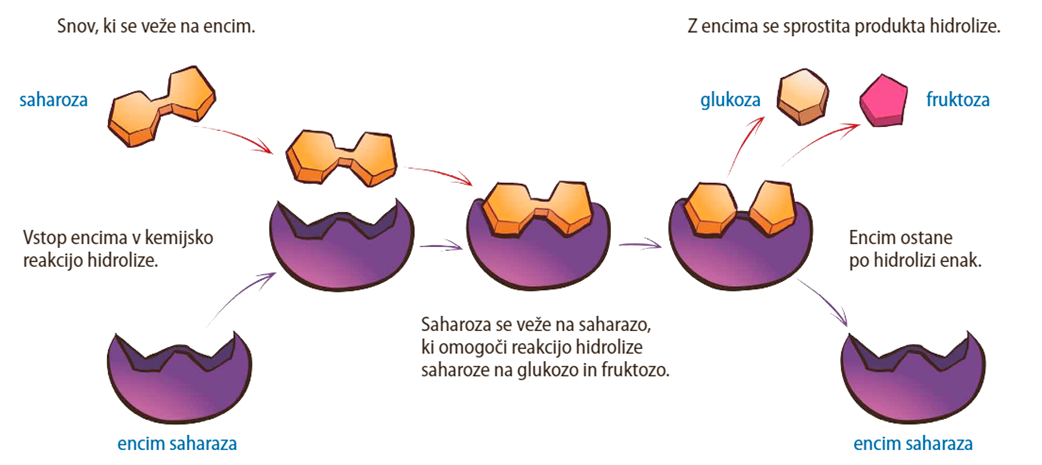 Navodila za učenceV učbeniku na str. 104, si preberi vse o encimih in kako delujejo encimi. V DZ na str. 124., reši nalogi 20 in 21, pomagaj si z učbenikom. Nato še preveri rešitev.Kot smo se dogovorili v sredo sem vam pripravila  poskus. Navodila za izvedbo poskusa, so priložena.Eksperiment 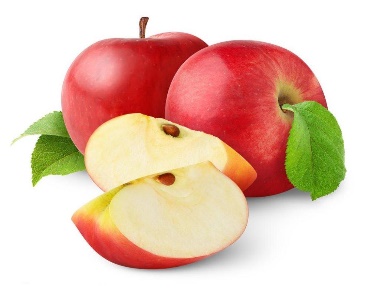 PORJAVITEV JABOLČNIH KRHLJEV   Cilji:Spoznal/-a boš vpliv encimov na porjavitev narezanih jabolk ter vpliv kislin na delovanje teh encimov.Potrebščine:1 jabolko, kis za vlaganje,limonin sok, voda, 2 skodelici, papirnata brisačaNavodilo: V prvo skodelico nalij kis, v drugo skodelico limonin sok. Jabolko olupiš in narežeš na tri enake kose. En kos jabolka položi na papirnato brisačo - ta kos bo služil za primerjavo. V vsako skodelico za nekaj sekund potopiš po en kos jabolka in jih nato položi na papirnato brisačo. Opazuj barvo kosov jabolk na papirnati brisači.Rezultati in ugotovitve______________________________________________________________________________________________________________________________________ALI RAZUMEŠ LASTNOSTI ENCIMOV?Razmisli o naslednjem postopku.Porjavitev jabolk preprečimo tudi tako, da jih za nekaj trenutkov potopimo v vročo vodo.Drži       Ne drži 